APLIKASI PERMAINAN DAM DAMANTUGAS AKHIR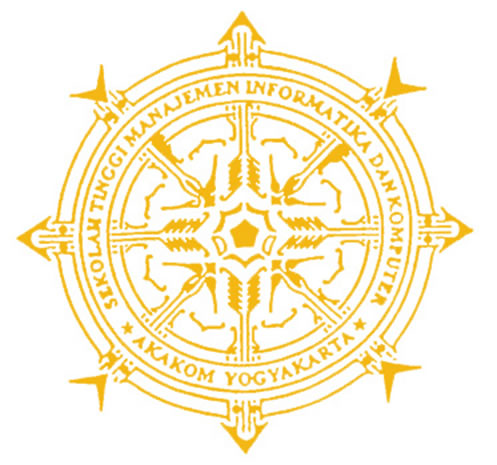 Diajukan Sebagai Salah Satu Syarat Untuk MemperolehGelar Sarjana Komputer PadaSekolah Tinggi Manajemen Informatika Dan Komputer AKAKOMDisusun Oleh:FITRI ABDUL HAKIMNomor Mahasiswa	: 065410059Jurusan			: Teknik InformatikaJenjang			: Strata ISEKOLAH TINGGI MANAJEMEN INFORMATIKA DAN KOMPUTERA K A K O M2010